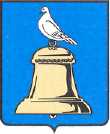 АДМИНИСТРАЦИЯ ГОРОДА РЕУТОВПОСТАНОВЛЕНИЕО внесении изменений в муниципальную программу «Социальная защита населения города Реутов» на 2015-2019 годыС целью актуализации приоритетных целевых показателей муниципальной программы «Социальная защита населения города Реутов» на 2015-2019 годы, постановляю:Муниципальную программу «Социальная защита населения города Реутов» на 2015-2019 годы, утвержденную постановлением Главы города Реутов от 29.08.2014№78 - ПГ, изложить в новой редакции (прилагается).Отделу по работе со СМИ и рекламе опубликовать настоящее постановление в общественно-политической еженедельной газете «Реут» и разместить на официальном сайте Администрации города Реутов.Контроль за выполнением настоящего постановления возложить на заместителя Главы Администрации Репину О.Б.Глава города									С.Г. Юровот31.12.2015№45-ПА